Protokollsanteckning till Kommunstyrelsens sammanträde 2022-06-20:SP8: Klimatrapport 2022Slutsatserna i Borås Stads klimatrapport är mycket allvarliga och utgör ett misslyckande för klimatarbetet i Borås. Vänsterpartiet kan konstatera att vi under fjolåret inte ens var nära att nå de uppsatta målen om minskade koldioxidutsläpp. Istället ökade koldioxidutsläppen. Under året därföre sjönk visserligen utsläppen, men minskningen var betydligt lägre än vad som skulle behövas för att Borås ska göra sin del för att Parisavtalets mål om utsläppsminskningar ska bli verklighet. Under 2021 ökade utsläppen med tio procent – det betyder att målsättningen om en minskning med 16 procent missades med hela 26 procentenheter.Vänsterpartiet har många gånger varnat för risken att koldioxidbudgeten blir en pappersprodukt som inte får den styrande effekt som den behöver att ha. I rapportens inledning konstateras följande:”Dessutom anses klimatfrågan, trots styrdokument och tydliga budgetuppdrag, inte prioriterad bland flertalet förvaltningsledningar och nämnder. Den bristande prioriteringen yttrar sig bland annat genom otillräcklig resurstilldelning, klimathandlingsplaner som inte tagits fram och avsaknad av kraftfulla åtgärder.”Vänsterpartiet kan inte tolka detta som annat än att det politiska ledarskapet behöver stärkas när det gäller arbetet med klimatomställningen. Bara det faktum att enbart tio nämnder och bolagsstyrelser har tagit fram handlingsplaner visar på bristande politisk styrning.För Vänsterpartiet i KommunstyrelsenStefan Lindborg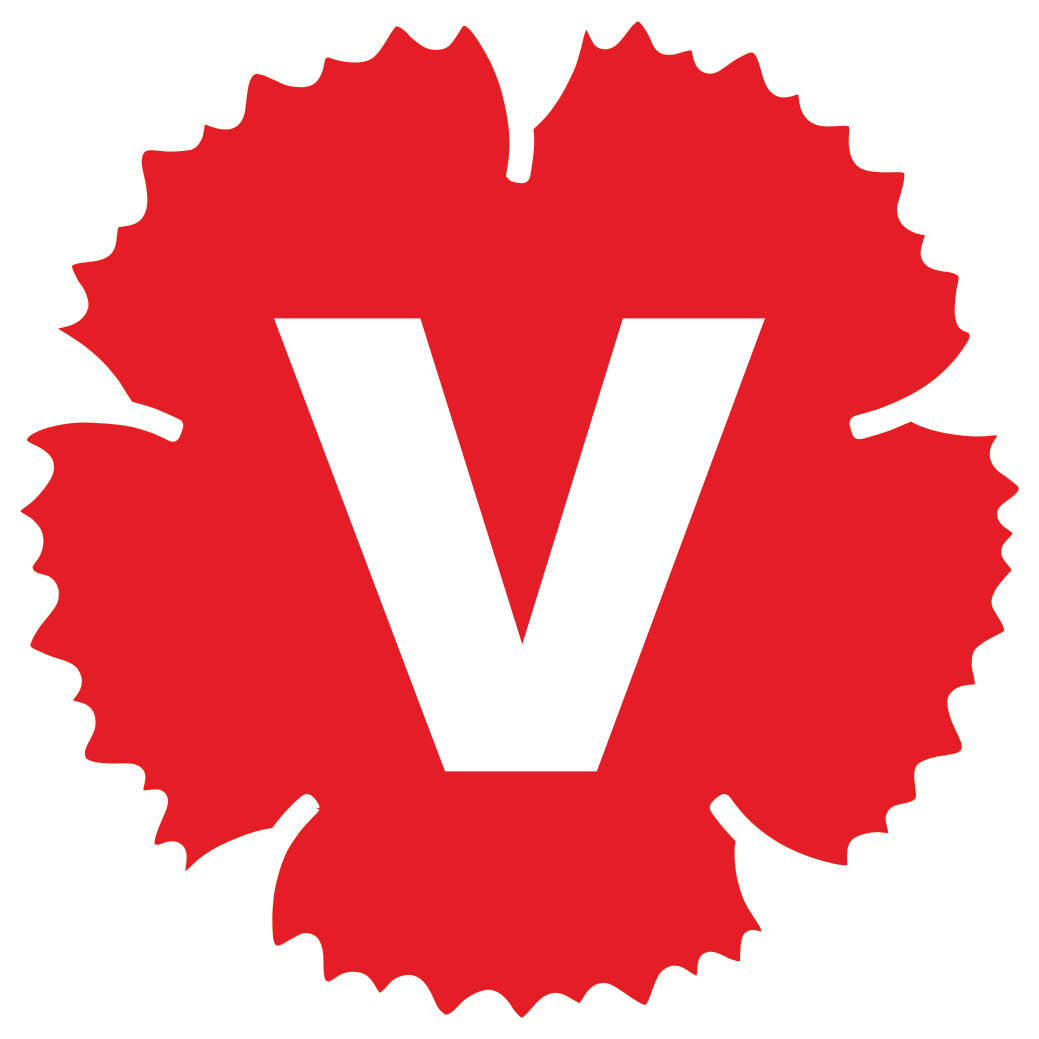 